КАЗЕННОЕ ОБЩЕОБРАЗОВАТЕЛЬНОЕ УЧРЕЖДЕНИЕ ОМСКОЙ ОБЛАСТИ «АДАПТИВНАЯ ШКОЛА-ДЕТСКИЙ САД №76»ПУБЛИЧНЫЙ ДОКЛАД ДИРЕКТОРА КОУ «АДАПТИВНАЯ ШКОЛА-ДЕТСКИЙ САД №76» ЛОБЧЕНКО МАРИИ ВЛАДИМИРОВНЫ ЗА 2017 ГОД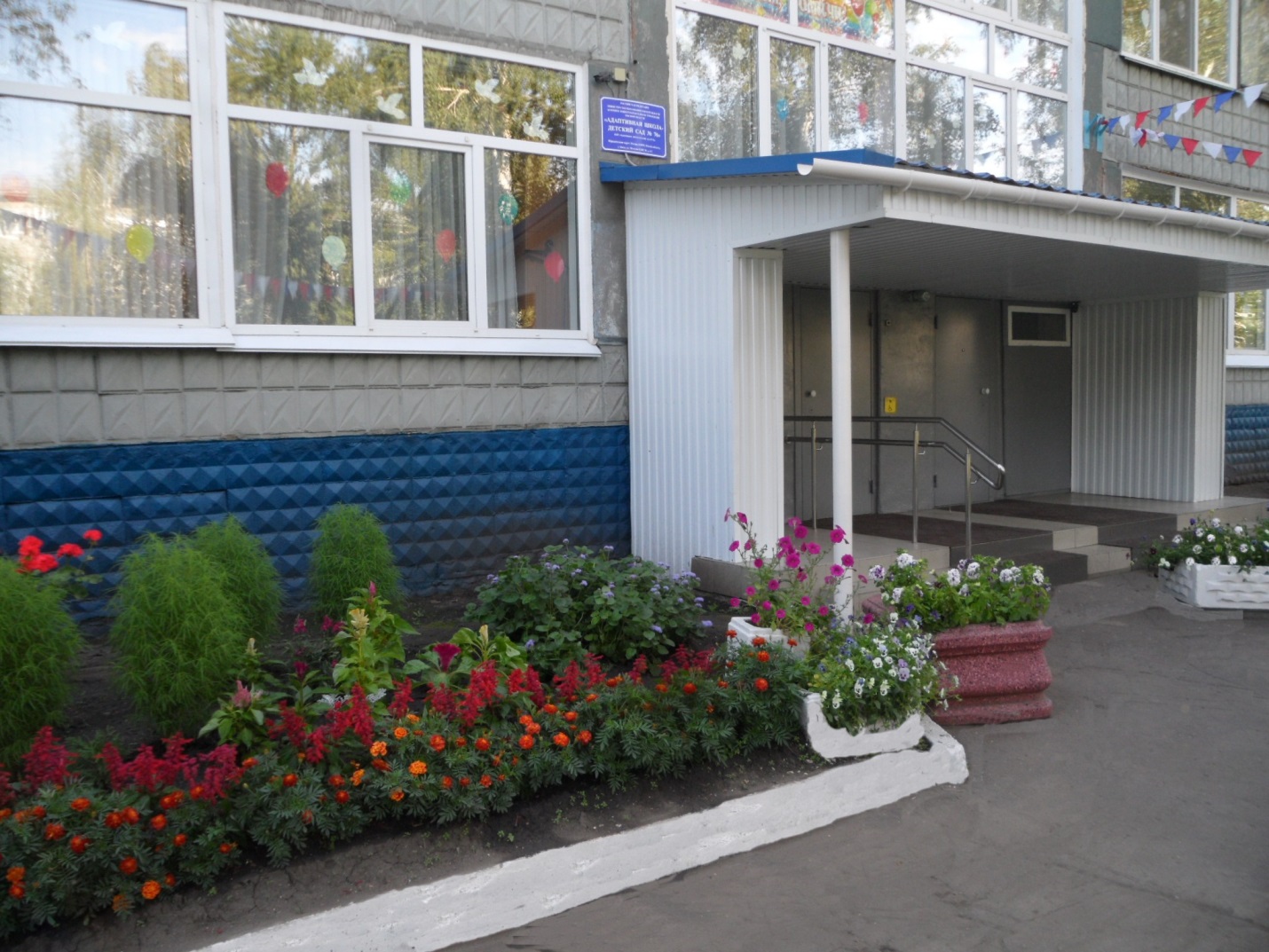 ОМСК 2017Публичный доклад Лобченко Марии Владимировны, директора казенного общеобразовательного учреждения Омской области «Адаптивная школа – детский сад № 76», содержит информацию о результатах работы за 2017 год и перспективах развития образовательного учреждения.	Содержание доклада адресуется членам коллектива, родительской общественности и обеспечивает информационную открытость образовательной организации.1. Общая характеристика учреждения.Таблица 1. Общие сведенияУчредителем казенного общеобразовательного учреждения Омской области «Адаптивная школа-детский сад № 76» является Омская область.Функции и полномочия Учредителя от имени Омской области в пределах своих полномочий осуществляют:1) Министерство образования Омской области как отраслевой орган исполнительной власти Омской области;2) Министерство имущественных отношений Омской области как орган исполнительной власти Омской области в сфере управления собственностью Омской области.Учреждение является некоммерческой организацией, осуществляющей оказание государственных услуг и исполнение государственных функций в целях обеспечения реализации полномочий Омской области в сфере образования, финансовое обеспечение деятельности которой осуществляется за счет средств областного бюджета на основании бюджетной сметы.В своей деятельности Учреждение руководствуется Конституцией Российской Федерации, федеральным и областным законодательством, Уставом учреждения.Непосредственное управление учреждением осуществляет директор Лобченко Мария Владимировна.Заместители директора: Ефимович Ольга Владимировна, Семина Татьяна Геннадьевна.Таблица 2. Данные об администрации.Формами самоуправления являются:-общее собрание работников, решающее важнейшие вопросы жизнедеятельности образовательного учреждения;-педагогический совет, определяющий образовательную политику образовательной организации;-методический совет, координирующий методическую работу учреждения;-общешкольное родительское собрание, действующее в качестве общественных организаций на основании «Положения о родительском собрании»;-Профсоюзный Комитет.Деятельность Управляющей структуры направлена на решение следующих задач:- реализация прав участников образовательного процесса и местного сообщества на участие в управлении образовательным учреждением,- развитие социального партнёрства между всеми заинтересованными сторонами образовательного процесса; – создание оптимальных условий для осуществления образовательного процесса и форм его организации в образовательном учреждении, в повышении качества образования, в наиболее полном удовлетворении образовательных потребностей населения;–определение основных направлений (программы) развития образовательного учреждения;–финансово-экономическое обеспечение работы образовательного учреждения за счет рационального использования бюджетных средств, обеспечение прозрачности финансово-хозяйственной деятельности;– содействие в создании безопасных условий обучения, воспитания и труда в образовательном учреждении.3. Контингент обучающихсяСостав обучающихся КОУ «Адаптивная школа-детский сад № 76» представлен двумя основными направлениями:- дошкольные группы;- начальная школа.В 2016-2017 учебном году в образовательной организации  функционировало пять дошкольных групп.Таблица 3. Сведения о дошкольных группах В таблице представлены группы дошкольников, их наполняемость, вид нарушений, а также программы (основные и парциальные), на основе которых педагогами составляются рабочие программы и строится работа с детьми данных групп.	В 2016-2017 учебном году в школе функционировало 4 класса-комплекта.  Таблица 4. Сведения о классах.В КОУ «Адаптивная школа-детский сад № 76» в начале 2016-2017 учебного года обучалось 36 учащихся.Особое внимание при планировании учебного процесса уделялось индивидуально-дифференцированному подходу к каждому ребенку с целью достижения им максимально возможного результата в усвоении программного материала.В 2016-2017 учебном году выполнен обязательный минимум обучающих, контрольных, самостоятельных работ, экскурсий. Графики проведения контрольных работ, утвержденные администрацией, в течение года соблюдались. Итоги контрольных работ за год показали, что все учащиеся овладели основами знаний, умениями и навыками по учебным дисциплинам данного класса. По данным проведенного мониторинга, количество учащихся, усвоивших программу на «4» и «5» в 2016-2017 учебном году составило 9 % от общего числа обучающихся КОУ «Адаптивная школа-детский сад № 76». Из числа первоклассников 87% справляются с материалом учебных программ, 13% (3 учащихся) с материалом учебных программ не справляются. Родителям данных детей, после проведения психолого-медико-педагогического консилиума, предложено пройти областную психолого-медико-педагогическую комиссию с целью уточнения дальнейшего образовательного маршрута.Таблица 5. Сведения о количестве обучающихсяПо результатам областной ПМПК из 29 дошкольников, посещающих подготовительную к школе группу, двум рекомендовано обучение и воспитание по адаптированной основной образовательной программе начального общего образования для обучающихся с ОВЗ. В 2016-2017 учебном году 12 учащихся закончили начальную школу. Дети продолжат обучение в среднем звене адаптивных школ города Омска. Таблица 6. Социальный статус обучающихсяСоциальной службой школы особое внимание уделяется вопросам профилактики девиантного поведения, правонарушений. Проводятся беседы, классные часы, родительские собрания, посещение семей на дому. Результатом данной работы является отсутствие обучающихся, совершающих правонарушения, регулярно пропускающих занятия по неуважительным причинам, состоящих на внутришкольном учете.3. Особенности образовательного процессаВ КОУ «Адаптивная школа-детский сад № 76» разработаны образовательные программы для обучающихся дошкольных групп и начальных классов. Данные документы составлены с учетом основных направлений государственной политики в области образования – обеспечение обязательности, доступности и качества образования детей с ограниченными возможностями здоровья. Программы предназначены для поэтапной работы по решению проблем образования и задач, направленных на достижение целей, поставленных педагогическим коллективом. Образовательная программа (адаптированная основная общеобразовательная программа) определяет содержание и организацию образовательного процесса на ступени дошкольного и начального общего образования классов коррекционно-развивающего обучения. Направлена на формирование общей культуры обучающихся, на их духовно - нравственное, социальное, личностное и интеллектуальное развитие. На создание основы для самостоятельной реализации учебной деятельности, обеспечивающей социальную успешность, развитие творческих способностей, саморазвитие и самосовершенствование, сохранение и укрепление здоровья детей.Обучение учащихся 4 классов с умственной отсталостью осуществлялось по программам специальных (коррекционных) образовательных учреждений VIII вида под редакцией В.В. Воронковой. С 1 сентября 2016 года обучение ведется в соответствии с федеральным государственным образовательным стандартом образования обучающихся с умственной отсталостью (нарушениями интеллекта), приказ Министерства образования и науки Российской Федерации №1599 от 19 декабря 2014 года и федеральным государственным образовательным стандартом начального общего образования обучающихся с ограниченными возможностями здоровья (тяжелыми нарушениями речи), приказ Министерства образования и науки Российской Федерации № 1598 от 12 декабря 2014 года.Функции ФГОС заключаются в следующем: максимально расширить охват детей с ОВЗ образованием, отвечающим их возможностям и потребностям; дать ребенку возможность реализовать на практике конституционное право на школьное образование, вне зависимости от тяжести нарушения развития и возможностей освоения цензового уровня, от типа учреждения, где он получает образование;  гарантировать ребенку удовлетворение общих с обычными детьми и особых образовательных потребностей, создать оптимальные условия реализации его реабилитационного потенциала; обеспечить на практике возможность выбора стандарта образования, адекватного возможностям ребенка, отвечающего желанию семьи, и рекомендациям специалистов, представив семье диапазон возможных достижений ребенка при выборе того или иного варианта стандарта. Над данной проблемой в школе работают специалисты различных направлений: дефектологи, логопеды, медицинский работник, социальный педагог, педагог-психолог, учителя и воспитатели.Педагогами образовательной организации разработаны рабочие программы по всем предметам учебного плана, программы коррекционной, воспитательной работы, а также несколько авторских программ, рецензированных специалистами Института развития образования Омской области и Омского Государственного педагогического университета.Таблица 7. Рецензированные программы педагогов, используемые в образовательном процессеВсе программы учитывают психофизические особенности обучающихся и носят практико-ориентированный характер. Современная школа ищет различные пути реализации своих функций, одним из которых является инновационная деятельность. Начиная с 2009 года, образовательная организация является участником регионального инновационного комплекса в образовании «Образование детей особой заботы». Целью деятельности учреждения в рамках регионального инновационного комплекса «Образование детей особой заботы» является создание условий, обеспечивающих повышение качества образования и успешную социализацию детей с особыми образовательными потребностями и ограниченными возможностями здоровья.С 2015 года в рамках деятельности РИП-ИнКО «Образование детей особой заботы» КОУ «Адаптивная школа – детский сад № 76» функционирует как стажировочная площадка. Целью деятельности стажировочной площадки является развитие профессиональных компетенций педагогов, работающих с обучающимися, имеющими ограниченные возможности здоровья; совершенствование практических навыков педагогов в организации образовательного процесса.Стажировочная площадка реализует следующие задачи:1. Создать условия для практического освоения педагогами методов и приемов работы с детьми, имеющими ограниченные возможности здоровья;2. Оказать методическую помощь педагогам;3. Создать условия для практического освоения педагогами-стажерами современных технологий образования детей с ОВЗ;4. Закрепить на практике профессиональные знания, полученные в результате теоретической подготовки.Применение современных образовательных технологий, методов, приемов и средств обучения с опорой на диагностические исследования и проводимый мониторинг позволяют сделать преподавание более доступным, интересным, выявить уже имеющиеся у обучающихся представления по обсуждаемым  вопросам, скорректировать и дополнить их, активизировать поисково-познавательную активность, речевую деятельность, внимание, добиться высокого качества знаний обучающихся.Таблица 8. Технологии, используемые в работе педагогамиИспользуемые педагогами образовательной организации педагогические технологии качественно меняют цели и характер обучения, способы взаимодействия участников образовательного процесса, активизируют процессы их саморазвития и рефлексии. Сегодня невозможно обойтись только внутренними ресурсами, собственным потенциалом, необходим выход педагогов за пределы образовательного пространства учреждения. Педагоги школы активно привлекают и внешние ресурсы – представляют свои педагогические наработки в конкурсах разного уровня: городского, областного, всероссийского, международного – в целях развития потребности каждого участника образовательного процесса в личностном росте и испытании ситуации успеха. Многие педагоги делятся своими удачными наработками с коллегами на личном сайте либо на персональной странице официального сайта образовательной организации. Там же публикуют консультационный материал для родителей обучающихся.Много интересного можно почерпнуть из школьного журнала «Мальчишки и девчонки», где рассказано о жизни нашей образовательной организации, о наших успехах и достижениях. 4. Режим функционирования учрежденияВ дошкольных группах действует 5-дневная рабочая неделя с 12 часовым пребыванием. Занятия организованы как в первую, так и во вторую половину дня. Продолжительность воспитательского занятия от 20 до 30 минут в зависимости от возрастной группы. В школе действует 6-дневная учебная неделя. Учащиеся первых классов занимаются пять дней в неделю. Учебные занятия организованы  смену. Коррекционно-развивающие занятия проводятся, как в первую так и во вторую половину дня. Продолжительность уроков 40 минут для 2-4 классов, 35 минут для 1 классов (первое полугодие). Учебный год в образовательном учреждении начинается 1 сентября, для учащихся 1 классов заканчивается 25 мая, для учащихся 2-4 классов – 30 мая. Для учащихся 1 классов предусмотрены дополнительные каникулы в феврале. Продолжительность учебного года определяется годовым календарным планом-графиком, согласованным Министерством образования Омской области. Средняя наполняемость классов:  человек. Распорядок дня для обучающихся устанавливается с учетом повышенной утомляемости контингента, по режиму школы полного дня с обеспечением четырехразового питания, послеобеденного сна для учащихся первых классов, а также необходимых оздоровительных, коррекционных мероприятий. После обеда коррекционная воспитательная работа с учащимися проходит в группах продленного дня, во время которой учащиеся посещают кружки по интересам, спортивные секции. Большое внимание во вторую половину дня уделяется организации самоподготовки, досуга детей, а также проведению воспитательных мероприятий. В школе предусматривается систематическое проведение прогулок для детей. Вышеизложенное позволяет сделать вывод, что педагогами школы большое внимание уделяется соблюдению и поддержанию охранительного режима, в котором нуждаются все учащиеся с ограниченными возможностями здоровья.В течение учебного года в рамках работы по безопасности жизнедеятельности, пожарной безопасности, безопасного поведения на дороге, с обучающимися проводились различные мероприятия как в классно-групповом, так и в общешкольном формате. Основная цель всех мероприятий – развитие психологической устойчивости поведения в опасных и чрезвычайных ситуациях. Педагоги совместно с инспектором ГИБДД проводят профилактические беседы по правилам дорожного движения, проводятся игровые программы, театрализованные представления, акции, оформляются игровые зоны по правилам дорожного движения, пожарной безопасности. Тема безопасности жизнедеятельности детей систематически  обсуждается на классных и групповых родительских собраниях. 5. Материально – техническая базаОбразовательное учреждение располагает современной материальной и информационной базой, обеспечивающей организацию всех видов деятельности воспитанников, соответствующей Санитарно-эпидемиологическим и противопожарным правилам и нормам. Таблица 9. Оснащение образовательного процесса Материально-техническая база обеспечивает соблюдение:- санитарно-гигиенических норм образовательного процесса (требования к водоснабжению, канализации, освещению, воздушно-тепловому режиму и т. д.);- санитарно-бытовых условий (наличие оборудованных гардеробов, санузлов, мест личной гигиены и т. д.);- социально - бытовых условий (наличие оборудованного рабочего места, методического кабинета);- пожарной и электробезопасности;- требований охраны труда.Материально-техническое и информационное оснащение образовательного процесса обеспечивает возможность:создания и использования информации;получения информации различными способами (поиск информации в сети Интернет, работа в библиотеке);физического развития, участия в спортивных соревнованиях и играх;размещения своих материалов и работ в информационной среде образовательного учреждения;проведения массовых мероприятий, собраний, представлений;организации отдыха и питания.В школу приобретены компьютеры, мультимедийное оборудование, интерактивная доска, оборудован класс для проведения уроков по развитию психомоторики и сенсорных процессов, приобретено оборудование для спортивного и музыкального зала, лекотеки.Таким образом, в учреждении создана образовательная среда, адекватная развитию ребенка и комфортные санитарно-гигиенические условия. 	Материально-техническая база КОУ «Адаптивная школа-детский сад № 76» позволяет в полной мере и на высоком уровне решать вопросы обучения и воспитания учащихся с ограниченными возможностями здоровья, а также проводить работу по коррекции недостатков развития. В учреждении функционирует четыре учебных кабинета, оборудованных необходимыми современными техническими и дидактическими средствами. Три логопедических кабинета, кабинет изобразительного искусства и трудового обучения, спортивный зал с современным оборудованием и тренажерами, кабинет педагога - психолога, в котором проводятся консультации, индивидуальные и групповые занятия, кабинет по развитию психомоторики и сенсорных процессов, включающий в себя релаксационную, обучающую и динамическую зоны, два кабинета учителя-дефектолога. Фонд библиотеки в 2016 году насчитывал 5585 экземпляров учебной и художественной литературы, из них 937 учебников. Школьная библиотека укомплектована учебниками в соответствии с Программой, Базисным учебным планом, ФГОС образования обучающихся с умственной отсталостью и ФГОС НОО обучающихся с ОВЗ (тяжелые нарушения речи). Кроме того, в библиотеке имеются методические пособия для учителей. Для педагогов и учащихся школы выписывается периодическая литература научно-познавательного характера. 6.Система психолого-медико-педагогического сопровожденияОрганизационным звеном психолого-медико-педагогической службы является школьный психолого-медико-педагогический консилиум (ПМПк), на заседаниях которого разрабатывается стратегия индивидуального коррекционно-развивающего сопровождения каждого ребёнка. На основании проводимой педагогами диагностики осуществляется комплексная поддержка учащихся в учебном процессе.В состав ПМПк входят как постоянные (педагог-психолог, социальный педагог, учитель-логопед, учитель-дефектолог, инструктор по физической культуре, инструктор ЛФК), так и приглашенные на данное заседание специалисты и педагоги (классный руководитель, воспитатель, учителя предметники, врач-педиатр, врач-психиатр).Специалисты всех служб учреждения в начале учебного года проводят диагностику, определяют направления деятельности, а затем, на заседании ПМПк, вырабатывается индивидуальный маршрут психолого-медико-педагогического сопровождения ребенка, принимается согласованное решение по определению образовательного и коррекционно-развивающего маршрута.В конце учебного года ПМПк дает динамическую оценку состояния ребенка и корригирует ранее намеченную программу психолого-медико-педагогического сопровождения, решается вопрос об изменении образовательного маршрута, коррекционно-развивающей работы. Во время учебного года могут собираться внеплановые консилиумы по запросу специалиста, учителя или воспитателя. Их задачи:- принятие каких-либо экстренных мер по выявившимся обстоятельствам;- изменение направления коррекционно-развивающей работы в изменившейся ситуации или в случае ее неэффективности.Наличие психолого-педагогического сопровождения не только повышает эффективность всей совокупности учебных технологий, но и делает ее прогнозируемой по отношению к каждому ребенку. Это позволяет индивидуализировать профилактическую и пропедевтическую работу с детьми с ограниченными возможностями здоровья и избежать тяжелых последствий в виде снижения успеваемости и негативных социальных проявлений личности учащегося.Создание коррекционно-развивающей среды, как условие организации инклюзивного пространства в образовательном учрежденииВ нашем учреждении коррекционно-развивающая среда построена в соответствии с задачами основных направлений:- коррекционного – исправление отклонений и нарушений развития, разрешение трудностей развития;- развивающего – оптимизация, стимулирование, обогащение содержания развития;- профилактического – предупреждение вторичных отклонений и нарушений развития.Основные требования к предметно развивающей среде – это оптимальная насыщенность, целостность, возможность трансформирования и многофункциональность. К основным базовым компонентам предметно-развивающей среды относятся: природное окружение и его объекты; культурно-дизайнерское оборудование и атрибутика; 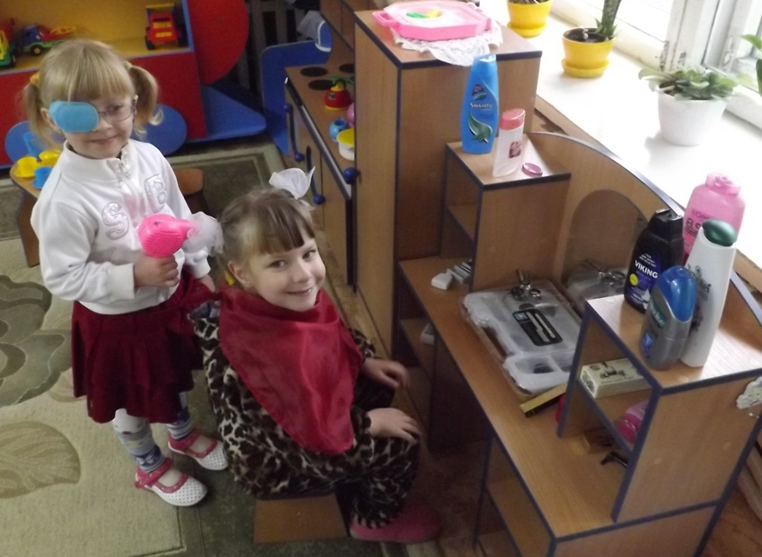 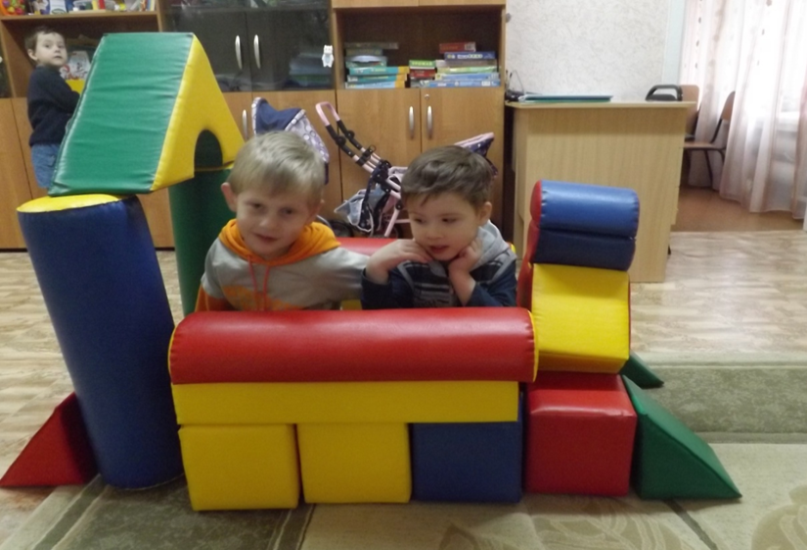 физкультурно - развивающие модули и оборудование; системные блоки оздоровительных комплектов; игры и игрушки по видам, целям и характеру игровых действий, ситуаций и ролевых проявлений; коррекционно-развивающие и коррекционно-компенсаторные дидактические игры и тренинги; игры - драматизации; театрально-музыкальные салоны и блоки; дидактические пособия, развивающие эстетические способности восприятия красоты;коррекционно-развивающая среда коррекционных и общеобразовательных занятий.Организация коррекционно – развивающего пространства в дошкольных группах предполагает развитие широкого круга детских интересов и разнообразных форм деятельности.  7. Лекотека. Со второй половины 2015 года в образовательной организации функционирует лекотека для работы с детьми, в силу проблем со здоровьем не посещающими детские сады, и их родителями. Работа носит консультативно-развивающий характер. В ходе занятий специалист образовательной организации объясняет и показывает родителям комплекс возможных упражнений и игр определенной тематики с детьми. Учит работать с ребенком в домашних условиях. При необходимости (или по запросу родителей) возможна консультация с учителем-логопедом или педагогом-психологом.В 2016-2017 учебном году специалистами Лекотеки была оказана помощь 2 детям и их родителям:Индивидуально-ориентированные программы для каждой семьи разрабатывались с опорой на сохранные функции ребенка и возможности семьи. Программы корректировались в ходе работы специалистов: учитывались изменения в поведении ребенка, происходящие в ходе проведения курса игровых коррекционно-развивающих сеансов; учитывались изменения, которые происходят с ребенком в результате действия внешних факторов, и медицинского лечения. В программе использованы и адаптированы под работу с «особым ребенком» следующие технологии: сказкотерапия, арттерапия, психогимнастика, логоритмика, пальчиковая гимнастика, музыкальные минутки.Основным из направлений деятельности Лекотеки являлась работа с родителями. Родители получили индивидуальные консультации специалистов по заявленным проблемам.8. Консультационный центр.С сентября 2016 года в КОУ «Адаптивная школа – детский сад №76» работает консультационный центр. Консультационный центр является одной из форм оказания методической и консультационной помощи родителям, педагогам и руководителям образовательных организаций.  Непосредственную работу с родителями,  педагогами и руководителями, обратившимися за консультационной помощью, осуществляют специалисты КОУ «Адаптивная школа – детский сад №76»: заместители директора, учителя, воспитатели, специалисты, учителя-предметники.Планируется проведение консультаций в различных формах: - очное консультирование;- консультирование по телефону;- консультирование по электронной почте.Консультационный центр казенного общеобразовательного учреждения Омской области «Адаптивная школа – детский сад №76» осуществляет консультативную помощь по следующим направлениям работы:- Деятельность школьного ПМПк.- Вопросы организации образовательного процесса учащихся начальных классов с лёгкой степенью умственной отсталости.- Логопедическое сопровождение учащихся младших классов  в условиях реализации ФГОС образования обучающихся с умственной отсталостью (нарушениями интеллекта).- Сопровождение специалистами (учитель-логопед, учитель-дефектолог) дошкольного образования в условиях введения ФГОС ДОО.Для обеспечения деятельности консультационного центра казенного общеобразовательного учреждения Омской области «Адаптивная школа – детский сад №76» разработано положение о деятельности консультационного центра, план работы консультационного центра на 2016-2017 учебный год, создан специальный раздел на сайте образовательной организации.9. Консультативно-диагностический пункт (служба ранней помощи).	С сентября 2017 года в образовательной организации начинает работать консультативно-диагностический пункт (служба ранней помощи).Целью деятельности КДП является организованная психолого-педагогическая и информационно-методическая поддержка семьи, имеющей ребенка с выявленными нарушениями развития или риском появления таких нарушений, в возрасте от 2 месяцев до 3 лет, не посещающего образовательное учреждение, подбор адекватных способов взаимодействия с ребенком, его воспитания и обучения, коррекция отклонений в развитии.. Основными задачами КДП являются:- своевременное выявление и дифференциальная диагностика проблем в развитии детей младенческого и раннего возраста;- оказание информационно-просветительской и методической помощи семье в вопросах раннего развития, воспитания и организации предметно-практической среды для детей с ОВЗ или группы риска;- составление индивидуальных рекомендаций по оказанию детям возможной психолого-педагогической и коррекционно-развивающей помощи в условиях семейного воспитания;- включение родителей (законных представителей) в процесс воспитания и обучения ребенка, через повышение их психолого-педагогической грамотности;- планирование и организация процесса непрерывного профессионального образования специалистов КДП, повышения их профессиональной компетентности и квалификации.Занятия с детьми специалисты КДП проводят с обязательным участием родителей (законных представителей); возможно одновременное участие двух различных специалистов.Технологии и методы работы специалистов КДП определяются самостоятельно, исходя из особенностей психофизического развития, индивидуальных возможностей и состояния здоровья ребёнка.В службу ранней помощи (КДП) могут обращаться семьи с детьми первых трех - четырех лет жизни с выявленными отклонениями в развитии, с нервно-психическими нарушениями, которые могут приводить к проблемам в развитии в будущем (дети группы биологического риска) и социального риска.В состав консультативно-диагностического пункта входят следующие специалисты: учитель-дефектолог, учитель-логопед, педагог-психолог.10. Медиация (школьная служба примирения)Школьная служба примирения - это форма социально-психологической помощи всем участникам образовательного процесса в конфликтах, тяжелых жизненных ситуациях, случаях правонарушений обучающихся.Школьная служба примирения (или служба медиации) является социальной службой, действующей в КОУ «Адаптивная школа – детский сад №76» с 2013 года.Целью деятельности службы примирения является содействие профилактике правонарушений и социальной реабилитации участников ситуаций на основе принципов восстановительного правосудия.	Задачи ШСП: Проведение примирительных программ по возникающим конфликтам в школьной жизни.Научить детей общаться друг с другом и окружающими.Служба медиации действует на основе разработанного положения. На каждый новый учебный год составляется план работы службы медиации.В состав службы медиации КОУ «Адаптивная школа – детский сад №76» входят социальный педагог и педагог-психолог. Школьная служба примирения создана для  того, чтобы превратить школу в безопасное, комфортное пространство для всех участников образовательного процесса (учеников, учителей, родителей и т.д.); чтобы научить детей выходить из трудных ситуаций. 11. Стажировочная площадкаЦелью деятельности стажировочной площадки является развитие профессиональных компетенций педагогов, работающих с обучающимися, имеющими ограниченные возможности здоровья; совершенствование практических навыков педагогов в организации образовательного процесса.Стажировочная площадка реализует следующие задачи:1. Создать условия для практического освоения педагогами методов и приемов работы с детьми, имеющими ограниченные возможности здоровья;2. Оказать методическую помощь педагогам;3. Создать условия для практического освоения педагогами-стажерами современных технологий образования детей с ОВЗ;4. Закрепить на практике профессиональные знания, полученные в результате теоретической подготовки.Образовательной организацией разработан коучинг-проект, предполагающий поэтапную работу с целевой группой. Целевую группу составляют:-педагоги общеобразовательных школ, работающие с детьми с легкой и умеренной степенью умственной отсталости, с тяжелыми нарушениями речи.- педагоги дошкольных образовательных учреждений, работающие с детьми, имеющими тяжелые нарушения речи, задержку психического развития, легкую степень умственной отсталости, работающие в группах инклюзивного образования.В рамках реализации стажировочной площадки образовательной организацией были созданы условия для реализации профессионального потенциала, и открытости профессионального общения. Педагогический коллектив образовательной организации получил положительный опыт для дальнейшего качественного развития в профессиональном росте (выявление и распространение позитивного педагогического опыта, создание банка методических материалов общего доступа, методический опыт проведения мастер-классов, круглых столов, публичная защита педагогических проектов). За первое полугодие 2017 года на базе образовательной организации проведены 10 мероприятий для слушателей курсов повышения квалификации и переподготовки БОУ ДПО «ИРООО». Это открытые занятия, семинары, мастер-классы. Педагоги принимали активное участие в конкурсах и семинарах, проводимых БОУ ДПО «ИРООО». 12. Ресурсное обеспечение образовательного процессаОбучение и воспитание в КОУ «Адаптивная школа-детский сад №76» осуществляют 25 педагогов. Специфика педагогического коллектива определяется высоким уровнем профессионализма, высоким инновационным потенциалом, ориентацией на успех в профессиональной деятельности в развитии творческого потенциала детей с ограниченными возможностями здоровья. Педагоги систематически проходят обучение и владеют современными образовательными технологиями, имеют успешный опыт разработки и  внедрения инновационных проектов и программ, умеют осуществлять мониторинг образовательной деятельности, рефлексивный анализ её хода и результатов.Гистограмма 1. Аттестация педагогов КОУ «Адаптивная школа-детский сад №76»28% (7 человек) имеют высшую квалификационную категорию, 56% (14 человек) имеют I квалификационную категорию, у 8% (2 человека) – соответствие занимаемой должности, 8% (2 человека) не имеют категории (молодые специалисты, вновь принятые педагоги).Гистограмма 2. Данные об образовании педагогов КОУ «Адаптивная школа-детский сад № 76»21 педагог (84%) имеет высшее педагогическое образование. 4 педагога (16%) среднее профессиональное. 100% педагогов, имеющих среднее профессиональное образование, прошли профессиональную переподготовку по направлениям «Специальная педагогика и психология» и «Олигофренопедагогика». Гистограмма 3. Высшее образование педагогов.Из педагогов, имеющих высшее педагогическое образование, 13 человек (65%) имеют высшее дефектологическое образование, 6 педагогов (28%) прошли профессиональную переподготовку. В данное время профессиональную переподготовку по направлениям «Олигофренопедагогика» и «Специальная педагогика и психология» на базе БОУ ДПО ИРООО проходят три педагога. Ежегодно педагоги учреждения проходят курсы повышения квалификации на базе института развития образования Омской области. В настоящее время 23 педагога (92%) прошли курсы повышения квалификации по вопросам введения ФГОС.В течение 2017 года педагоги принимали активное участие в областных и всероссийских конкурсах профессионального мастерства, активно представляли опыт работы на различных семинарах областного уровня. Оптимизации учебно-воспитательного процесса способствует высокий квалификационный уровень учителей и воспитателей. Все педагоги уделяют огромное внимание самообразованию, знакомятся с новыми достижениями передового педагогического опыта, приобретают и изучают новинки специальной и учебной литературы, разрабатывают и применяют в своей практике разнообразные формы и приемы обучения и воспитания детей нормы и с ограниченными возможностями здоровья. Одной из задач, стоящих перед коллективом учреждения, является введение в образовательный процесс федеральных государственных образовательных стандартов; повышение профессиональной компетентности и мастерства педагогов образовательной организации, развитие их творческой инициативы; поиск и освоение передовых технологий, направленных на улучшение образовательного процесса и совершенствование работы по интеграции воспитательных и образовательных возможностей детского сада и начальной школы по созданию положительного социально – психологического климата в среде участников образовательного процесса.13. Работа с родителями.Сотрудничество семьи и школы – одно из основных направлений деятельности классного руководителя. За 2017 год было проведено два общешкольных родительских собрания. В конце каждой четверти проходят родительские собрания в классах и три раза в год в дошкольных группах. Педагоги отмечают высокую активность родителей (законных представителей) на собраниях, заинтересованность работой образовательного учреждения. В 2016-2017 учебном году, совместно с родителями, проводились спортивные мероприятия, классные часы, праздники, трудовые десанты, экскурсии. С 2015 года образовательным учреждением ведется работа над проектом «Мир детства в надежных руках», цель которого вовлечение семьи в единое образовательное пространство, повышение психолого-педагогической компетентности родителей в вопросах взаимоотношений с детьми.Задачи:1. Установить доверительные и партнёрские отношения с родителями;2. Апробировать новые нетрадиционные формы работы с семьёй, как фактор успешной социальной адаптации ребёнка;3.Повышать педагогическую компетентность родителей в вопросах воспитания и образования детей, поддерживать уверенность родителей в собственных педагогических возможностях;4.Создать творческую атмосферу взаимопонимания, общности интересов, эмоциональной взаимоподдержки, через совместную деятельность с детьми.В 2016-2017 учебном году работа над проектом велась по направлению сохранение семейных ценностей и традиций, духовно – нравственное воспитание, в рамках «Года экологии», объявленного в России на 2017год.Сентябрь – октябрь – ноябрь  Тема: «Моя малая Родина - Омск»Направления работы:Экскурсии по памятным местам города Омска.Создание фотоальбома «Я помню – я горжусь».Фотографии, рисунки, сочинения на тему «Моя семья – мой город».Классный час «Омск в стихах Омских поэтов».Оформление книжки – раскладушки.Выставки рисунков «Мой любимый город Омск», «Моя Родина - Омск».Аппликации из бросового материала «Любимый город».Декабрь-январь-февраль Тема: «Здоровый образ жизни» Направления работы: Малая олимпиада»«Если хочешь быть здоров- правильно питайся» «Моя спортивная семья» - выставка рисунков.Классный час «Природа дарит нам здоровье»Спортивное развлечение «Быстрые, ловкие, умелые»«Мы лепим, лепим, лепим» - создание ледовых построек.Зимнее развлечение «Веселая зима»Фотоколлаж «Ледяные красоты»Смотр строя и песниИгра – викторина «Живая планета»Март-апрель-май Тема: «Сохраняя традиции»Направления работы: Выставка фотографии «Бессмертный полк» «Аленький цветочек» (поздравление к 8 марта)Конкурс рисунков и сочинений «Спасибо, школа»Выставка поделок «Космос»«Вечная память героям» - оформление книги«Масленица» -  празднованиеОформление стенда «Мы помним, мы гордимся»Мини – проект «Никто не забыт, ничто не забыто» (оформление книги памяти)Аудиокнига «По дорогам былых времен» «Мои первые ступени ГТО» - спортивное состязание«Народные игры» - занятие – путешествиеВоенно-патриотическая игра «Зарничка»Все заявленные педагогами и родителями мероприятия были проведены в течение учебного года. Информация и отчет о их проведении размещается на официальном сайте образовательной организации.12. Краткая характеристика внеурочной воспитательной работыВоспитательная работа в школе реализуется по нескольким направлениям, каждое из которых принципиально значимо для формирования социально зрелой личности школьника и согласуется с приоритетными задачам коррекционной педагогики на современном этапе. Цель: создание условий для формирования духовных, нравственных, патриотических качеств личности, способствующих самоопределению  и самореализации в обществе.В совокупности, направления воспитательной работы обеспечивают решение следующего круга задач:- воспитание общечеловеческих ценностей культуры поведения и общения в аспекте нравственности и патриотизма;- осуществление нравственного и эстетического воспитания;- работа по патриотическому воспитанию;-работа по экологическому воспитанию;- обеспечение физического развития и укрепления здоровья школьников;- организация КТД как одно из условий социализации личности;- организация работы кружков и факультативов в целях выявления и развития интересов учащихся;- система работы по безопасности жизнедеятельности (ПДД и ППБ, ОТ и ТБ).Один из вариантов организации внеурочной деятельности «Сетевой Центр равных возможностей». В данном проекте работают 3 педагога,  осуществляющих индивидуальную работу с учащимися, используя игры и курсы, размещенные  в данном сетевом центре. В школе имеются все условия для реализации и развития детей в познавательной, коммуникативной, игровой, творческой, трудовой деятельности. Проводимые мероприятия позволяют раскрыть потенциал каждого ребенка во внеурочное время.13. Система дополнительного образования	Условия, созданные в КОУ «Адаптивная школа-детский сад №76» для внеурочной деятельности и организации дополнительного образования, способствуют развитию творческих способностей учащихся, их личному развитию и социализации, что показывают результаты участия в различных конкурсах и соревнованиях.	Занятия в кружках позволяют решать задачи творческого, физического, развития с учетом потенциальных возможностей и способностей детей. Это способствует расширению кругозора детей, углублению знаний в интересующей воспитанников деятельности.	В кружках проходит формирование индивидуальности в процессе творческой деятельности совершенствование художественного вкуса и получение удовлетворения от результатов труда.	Охват учащихся, занимающихся в кружках в 2017 году, составил 100 %. Кроме того, воспитателями дошкольных групп и групп продленного дня велась кружковая работа по следующим направлениям: социально-бытовая адаптация, экологическое, патриотическое воспитание, спортивная направленность.  Таблица 10. Кружковая работа в КОУ «Адаптивная школа-детский сад № 76»Таблица 11. Программы по методическим темам воспитателей14. Здоровье детейИзучение медицинских карт воспитанников и учащихся, динамики заболеваемости позволило дать оценку состояния здоровья детей.С целью сохранения и укрепления здоровья, профилактики различных заболеваний в учреждении проводятся физкультурно-оздоровительные мероприятия, физкультурные занятия, уроки физкультуры, занятия лечебной физкультуры, массаж. Имеется спортивный зал, оборудованный тренажерами.Основополагающий принцип организации учебно-воспитательного процесса в классах и дошкольных групп - это принцип коррекционной направленности обучения. Успешное освоение школьниками и дошкольниками с низкими учебными возможностями (знаниями, умениями и навыками) предполагает внедрение в учебно-воспитательный процесс здоровьесберегающих технологий и системы комплексных мер, направленных на сохранение здоровья обучающихся. Таким образом, при разработке учебного плана и расписания занятий в дошкольных группах и классах начальной школы, не допускается перегрузки обучающихся, ориентируясь на предельно допустимую нагрузку и на инструктивно-методическое письмо «О гигиенических требованиях к максимальной нагрузке для детей дошкольного возраста в организационных формах обучения», а также используя таблицу И.Г. Сивкова при составлении расписания уроков.В учреждении созданы условия для двигательной активности и оздоровления детей: - разнообразное оборудование в группах детского сада (уголки здоровья для коррекции мелкой моторики, профилактики плоскостопия, снятия эмоционального напряжения);- оптимальный режим организации жизни детей с учетом основного и дополнительного образования;-  чередование видов деятельности с целью снижения утомляемости;-  правильный подбор и проведение подвижных игр и малоподвижных игр в течение дня;- индивидуальный режим пробуждения после дневного сна;- преобладание положительных эмоций во всех видах двигательной активности и ежедневном распорядке дня; - организация здоровьесберегающей среды в образовательном учреждении;- пропаганда здорового образа жизни и методов оздоровления в коллективе детей, родителей, сотрудников;- проведение утренней гимнастики;- динамические перемены.Оздоровительные и закаливающие мероприятия:обеспечение здорового образа жизни (щадящий режим (во время адаптации),  организация комфортного микроклимата в группе, классе);физические упражнения, физкультурно-оздоровительные занятия, профилактическая гимнастика, спортивные, подвижные игры; гигиенические, водные и закаливающие процедуры (обширное умывание);свето – воздушные ванны;рациональное питание;дыхательная гимнастика;сон с доступом свежего воздуха;прогулки на свежем воздухе;солнечные ванны (в летний период);игры с водой (в летний период);сквозное проветривание;рациональная одежда детей в соответствии с временем года и погодой.Профилактические мероприятия:фитотерапия (лук, чеснок – осень, зима, весна);профилактическое использование оксолиновой мази – закладывание мази в носовые ходы (осень, зима, весна);витаминотерапия (ревит, аскорбиновая кислота);витаминизация третьего блюда витамином С (постоянно).вакцинопрофилактика. В образовательной организации разработан и проведен цикл внеурочных мероприятий, являющихся составной частью системы здоровьесбережения и здорового образа жизни. Особая работа ведется с детьми, имеющими нарушения опорно-двигательного  аппарата. Это консультации врача-ортопеда, занятия с инструктором по лечебной физической культуре (ЛФК), массаж по индивидуальному назначению врача-ортопеда. С каждым ребенком проводится 2-4 курса массажа в год. 15. Перспективы деятельности учрежденияПо результатам работы перед коллективом образовательного учреждения КОУ «Адаптивная школа-детский сад №76» в 2017 году будут поставлены следующие задачи:1. Повышение профессиональной компетентности и мастерства педагогов образовательного учреждения, развитие их творческой инициативы, поиск и освоение передовых технологий, направленных на улучшение образовательного процесса и совершенствование работы по интеграции воспитательных и  образовательных возможностей детского сада и начальной школы по созданию положительного социально – психологического климата в среде участников образовательного процесса.2. Совершенствование организации контроля и оценивания учебных достижений младших школьников в соответствии современным требованиям личностно-ориентированного образования.3. Организация тесного взаимодействия педагогов образовательного учреждения с родителями по созданию условий для оздоровления детей и повышению результативности физкультурно-оздоровительной работы в рамках работы проекта «Мир детства в надежных руках».4. Создание комфортных условий воспитания и обучения, способствующих формированию у воспитанников и учащихся ключевых компетенций, опыта самостоятельной деятельности и личной ответственности.Полное наименованиеказенное общеобразовательное учреждение Омской области «Адаптивная школа-детский сад №76»Сокращенное наименованиеКОУ «Адаптивная школа-детский сад №76»Организационно-правовая формаучреждениеУчредительОмская  областьЮридический адрес644076, г. Омск, ул. 50-летия ВЛКСМ, 4ГТелефон, факсe-mailinternat76@mail.ru Адрес сайта в интернетеhttp://internat76.kvels55.ru/ Фамилия, имя, отчество руководителяЛобченко Мария ВладимировнаЛицензия на образовательную деятельность(дата выдачи, №, кем выдана)Серия 55 ЛО1 № 0000631 , регистр.№ 316-п, 05.12.2014. Выдана Министерством образования Омской областиЛицензия на медицинскую деятельностьСерия ЛО-55 № ЛО-55-01-001554 от 19.11.2014 годаАккредитацияСерия 55А 01 № 0001233. Регистр.№ 9 от 02.06.2016г. Выдана Министерством образования Омской области.Устав редакция № 10, утвержден распоряжением Министерства образования Омской области от 25.12.2014 года № 4496, согласован распоряжением Министерства имущественных отношений Омской области от 19.12.2014 № 3277-р.ДолжностьФИООсновные данныеДиректорЛобченко Мария ВладимировнаВысшее профессиональное образование, педагогический стаж – 40 лет, награждена нагрудным знаком «Почетный работник общего образования РФ» 2001г., Почетной грамотой Министерства образования Омской области, 2013 год.Заместитель директора  Ефимович Ольга ВладимировнаВысшее дефектологическое образование, педагогический стаж – 17 лет, награждена Почетной грамотой Министерства образования Омской области, 2013 год.Заместитель директора  Семина Татьяна ГеннадьевнаВысшее профессиональное  образование, педагогический стаж – 29 лет, награждена Почетной грамотой Министерства образования и науки РФ, 2014 год; Почетной грамотой Министерства образования Омской области, 2011 г.№ п/пГруппаВид нарушенияНазвание программПредельная наполняемостьФактическая наполняемость1Группа № 1. разновозрастнаянарушение опорно-двигательного аппаратаОсновная: От рождения до школы. / Под ред. Н.Е. Вераксы, Т.С. Комаровой, М.А. Васильевой.Дополнительная: Левченко И.Ю., Приходько О.В. Технологии обучения и воспитания детей с нарушениями опорно-двигательного аппарата10122Группа № 3, разновозрастнаянарушения интеллектуального развитияОсновная: Коррекционно-развивающее обучение и воспитание. Е.А Екжанова, Е.А Стребелева10103Группа № 4, разновозрастнаятяжелые нарушения речиОсновная: От рождения до школы. / Под ред. Н.Е. Вераксы, Т.С. Комаровой, М.А. Васильевой.Дополнительная: Программа логопедической работы по преодолению общего недоразвития речи у детей. Авторы: Т.Б. Филичева, Г.В. Чиркина, Т.В. Туманова, С.А. Миронова, А.В. Лагутина12134Группа № 5 задержка психического развитияОсновная: От рождения до школы. / Под ред. Н.Е. Вераксы, Т.С. Комаровой, М.А. Васильевой.Дополнительная: Борякова Н.Ю., Касицына М.А. Коррекционно-педагогическая работа в детском саду для детей с ЗПР12125Группа № 6 Инклюзивная группа (тяжелые нарушения речи)Основная: От рождения до школы. / Под ред. Н.Е. Вераксы, Т.С. Комаровой, М.А. Васильевой.Дополнительная: Программа логопедической работы по преодолению общего недоразвития речи у детей. Авторы: Т.Б. Филичева, Г.В. Чиркина, Т.В. Туманова, С.А. Миронова, А.В. Лагутина2025№ п/пклассВид нарушенияНазвание программПредельная наполняемостьФактическая наполняемость11 «А» класстяжелые нарушения речиАдаптивная основная общеобразовательная программа для обучающихся с тяжелыми нарушениями речи. Разработана на основе Федерального государственного образовательного стандарта начального общего образования обучающихся с ограниченными возможностями здоровья (тяжелые нарушения речи. Вариант 5.2.)121221 «Б» классЛегкая степень умственной отсталостиАдаптивная основная общеобразовательная программа для обучающихся с умственной отсталостью (нарушением интеллекта). Разработана на основе Федерального государственного образовательного стандарта образования обучающихся с умственной отсталостью (вариант 1).12123 4 «А» классЛегкая степень умственной отсталостипрограммы специальных (коррекционных) образовательных учреждений VIII вида под редакцией В.В. Воронковой.12744 «Б» классУмеренная степень умственной отсталостипрограммы специальных (коррекционных) образовательных учреждений VIII вида под редакцией В.В. Воронковой. (индивидуальный образовательный маршрут)55№ п/побучающиесяНачало 2016-2017 учебного годаКонец 2016-2017 учебного года1Всего обучающихся1071062дошкольники71723школьники36344Из них домашнее обучение-1дошкольные группы (человек)Школа (человек)Всего на начало 2016 года7135Полные семьи6625Неполные семьи510Опекаемые дети02Многодетные семьи1110Дети-инвалиды1721№ п/пНазвание программыавтор1Коррекционно-развивающая программа по развитию рефлексивного сознания младших школьников, воспитывающихся в условиях детского дома (14.09.2007). Камшук Н.Ю.2Программа по развитию психомоторики и сенсорных процессов (1-4 классы специальной (коррекционной) школы VIII вида) (18.06.2007г.).Смышляева Е.В.3Программа коррекционно-логопедической работы с учащимися 1 – 4 классов специальных (коррекционных) школ VIII вида (05.03.2010г.).Ефимович О.В.4Программа деятельности кружка по общей физической подготовке (15.05.2008г.).Никоненко Л.В.5Методические рекомендации по применению системы подвижных игр на уроках физической культуры в специальной (коррекционной) школе VIII вида (15.05.2008г.).Никоненко Л.В.6Программа кружковой деятельности по социально-бытовой адаптации младших школьников с нарушением интеллекта (30.11.2010г.).Трекина Е.С.7Программа кружковой деятельности по изобразительному искусству «Веселые карандаши» (15.05.2008г.)Малыгина Н.С.8Программа кружковой деятельности по декоративно-прикладному творчеству «Умелые руки» (15.05.2008г.).Малыгина Н.С.9Программа кружковой воспитательной деятельности спортивной направленности «Мини-футбол» (10.03.2012г.).Семенюк А.А.10Программа кружковой работы по экологическому воспитанию «Друзья природы» (05.12.2012г.)Мацкова Л.Д.11Программа для работы с детьми дошкольного возраста с ОВЗ «Коррекция мелкой моторики старших дошкольников с задержкой психического развития» (14.12.2015г.).Егорова Е.А.12Программа кружковой работы по духовно-нравственному воспитанию младших школьников с ОВЗ «Истоки народности» (08.04.2016г.).Семина Т.Г.Методические объединенияИнновации (технологии), использующиеся педагогами в работеМО учителей начальных классовЧувакова Л.К. ИКТ, технология интегрированного подхода в обучении и воспитании детей с особыми образовательными потребностями (автор Е.Л. Гончарова);Нестеренко В.В. технология раннего музыкального развития Сергея и Екатерины Железновых, игровые технологии;Фокина В.А. технология интегрированного подхода в обучении и воспитании детей с особыми образовательными потребностями (автор Е.Л. Гончарова);Кузнецова И.В. технология индивидуального подхода в обучении;Боярская С.Г. технология уровневой дифференциации обучения, здоровьесберегающая технология;Камшук Н.Ю. технология психолого-педагогического сопровождения детей дошкольного и мл.школьного возраста с ОВЗ; технология эффективного взаимодействия с агрессивными, тревожными, гиперактивными и аутичными детьми. Ким В.В. технология дифференцированного подхода в обучении и воспитании детей с ОВЗ.Сачкова Т.В.  технология педагогической оценки поведения и поступков детей (технология воспитания, в основе которой оценка качества личности ребенка ориентирована на нормы современной культуры).МО воспитателейТрекина Е.С. технология обучения и воспитания детей с НОДА.Добычина Л.А. технология развивающего обучения.Соловьева Г.В. здоровьесберегающие, игровые технологии.Абдрахманова Г.С. технология сотрудничества, технологии больших и малых традиций.Мацкова Л.Д. «средовая» технология (социализация).Чухляд О.Л. технология исследовательской деятельности.Семенюк А.А. спортивно-оздоровительная технологияТарасова Ю.В. технология проблемного обученияМО специалистов (учителей-логопедов, учителей-дефектологов)Масалыкина О.Н.Жолос О.М. технология воспитания на основе системного подхода.Трифан Е.В. информационно-компьютерные технологииЕгорова Е.А. элементы авторской технологии Н.М. Крыловой «Детский сад – дом радости».№ п/пНазваниеКоличество1Интерактивная доска12Мультимедийный комплекс23Компьютер в комплекте194Ноутбук 25Принтер86Сканер37Копир28Рабочее место учителя2Направления программного обеспеченияНазвание программыСрок реализацииФИО педагогаХудожественно-эстетической направленностиПрограмма кружковой деятельности «Золотые ручки» 1 годЗенькова Л.В.Программы физкультурно-спортивной направленностиПрограмма деятельности кружка по общей физической подготовке младших школьников.4 годаКим В.В.Программы физкультурно-спортивной направленностиПрограмма кружковой воспитательной деятельности младших школьников «Флорбол».4 годаСеменюк А.А.Программы социально-педагогической направленностиПрограмма кружковой деятельности по социально-бытовой адаптации младших школьников «Мир вокруг меня»4 годаТрекина Е.С. Программы социально-педагогической направленностиПрограмма кружковой деятельности по экологическому воспитанию дошкольников «Друзья природы».4 года«Мацкова Л.Д.»Программы социально-педагогической направленностиПрограмма патриотического воспитания дошкольников «Я - Россиянин»2 годаАбдрахманова Г.С.№ п/пФИО педагогаТема программыНаправление работы1Добычина Лариса Анатольевна«Использование музыкально-ритмических и дыхательных упражнений для профилактики заболеваний опорно-двигательного аппарата и органов дыхания»Укрепление физического и психического здоровья2Трёкина Елена Сергеевна«Развитие мелкой моторики через продуктивную деятельность дошкольников»Развитие мелкой моторики у детей дошкольного возраста в продуктивной деятельности. 3Соловьева Галина ВикторовнаСухачева Татьяна Валерьевна«Сенсорное развитие детей посредством ручного труда»Развитие и коррекция у детей сенсорных процессов4Чухляд Оксана Леонидовна«Мы артисты»Развитие способностей детей средствами театрального искусства  5Абдрахманова Гульнара СапаровнаПрограмма кружковой работы с детьми дошкольного возраста «Я – россиянин». «Нравственно-патриотическое воспитание дошкольников»Формирование гражданских и патриотических чувств дошкольников6Мацкова Любовь Дмитриевна«Экологическое воспитание дошкольников»Формирование основ экологической культуры у дошкольников7Тарасова Юлия ВладимировнаКружковая работа «Умелые ручки»Приобщение к искусству, совместного творчества взрослого и ребенка, через различные виды изобразительной и прикладной деятельности